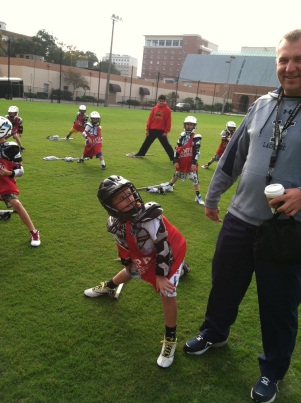 Over 110 Tampa Area Campers Attend the Holiday Camp at UTTampa Holiday Camper finds a good role model to look up to in Yale’s Grahame NiemiThe Tampa Holiday Lacrosse Camp hosted at the University of Tampa by Whipple Lacrosse welcomed 115 boys and girls campers ranging from youth to high school on January 3rd through the 5th this past week.  The youth camp was staffed by coaches from the Denver Outlaws of the MLL, the Iroquois National Team, Yale, Georgetown, Mercer, Salisbury, Mt. Ida, St. Leo, the University of Tampa, Catholic University, High Point and current UT lacrosse players. The staff split for the afternoon with the Division I men’s coaches running a coaching clinic for the area HS Coaches while the DII and DIII coaches ran the high school camp on the boys side.  “We are extremely excited to be part of the process of growing Tampa lacrosse,” commented Tampa head coach Rory Whipple.  “This camp is a large undertaking with the cost of flying these coaches down, but we feel strongly that it will pay-off in the long run for Tampa area lacrosse.”Photos and videos from the week can be found at http://whipplelacrosse.net/holiday_camp_yearbook What’s next?  High School Pre-Season “Kick-Off” Jamboree at UT on January 13th.  